1810 N. 155th Street Shoreline, WA 98133                           206-362-8278Applicant Information                     First                                               M.I                                                                                    LastDays and Time Child Receives CareParent AgreementI agree to promptly notify Petite Academy management of any changes to the above information as well as other documents in this packet. I understand that I am fully responsible for the terms of this agreement as stipulated. As required I will give a 30 day notice if I will be terminating care with Petite Academy. Monthly fees or co pays are due at the 1st of each month or a daily $5 late fee will be applied. If I arrive after the above agreed time there will be a $1 late fee that needs to be paid to the teacher at pick up that stayed with my child. I agree to give notification if my child will be out for any reason such as vacation or if my child is sick. I agree to provide child care services according to the above plan. I agree to follow all child laws, WAC, DEL and licensing requirements and provide a detailed policy to the parents or guardians. I agree to promptly notify the parents or guardians of any changes in this center to who is listed above in person and in written notification.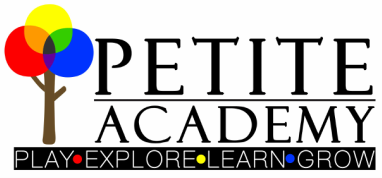 Child Care Registration FormOther People to Notify in Case of EmergencyHas Permission to Pick Up My ChildMust show Picture Identification and sign child out during pick up and sign child in during drop off.Does Not Have Permission to Pick Up ChildChild’s Health InformationConsent to Medical Care & Treatment of Minor ChildrenI certify that my answers are true and complete to the best of my knowledge. I give permission that my child ___________________________ may be given first aid and emergency treatment by a qualified child care provider and staff at Petite Academy, 1810 N. 155th Avenue Shoreline, WA 98133.When I cannot be contacted, I authorize and give my consent to medical, surgical and hospital care. Treatment and procedures to be performed for my child by a licensed physician, health care provider, hospital or aid car attendant when deemed necessary or advisable by the physician or aid car attendant to safeguard my child’s health. I waive my right of informed consent to such treatment. I give my consent for my child to be transported by ambulance or aid car to an emergency center for treatment. I certify under penalty of perjury under the laws of the State of Washington that this information is true and correct.1810 N. 155th Street Shoreline, WA 98133206-362-8278CONSENT TO MEDICAL CARE AND TREATMENT OF MINOR CHILDRENI hereby give permission that my child, ___________________________________ may be given emergency treatment by a qualified daycare staff member at Petite Academy. I further authorize and consent to medical, surgical and hospital care treatment and procedures to be performed for my child by a licensed physician, hospital or aid care attendant when deemed necessary or advisable by the physician or aid car attendant to safeguard my child’s health and I cannot be contacted. I waive my right of informed consent to such treatment.I also give my permission for my child to be transported by ambulance or aid car to an emergency center for treatment. I certify (or declare) under the penalty of perjury under the laws of the State of Washington that the foregoing is true and correct.Child’s Name: _______________________________________   Birthdate: ___________________________________Mother’s Work Phone: __________________ Cell Phone: ____________________ Home Phone: _______________Allergies including Reactions to Drugs ____________________________________________________________________________________________________________________________________________________________ Chronic Illnesses ______________________________________________________________________________________________________________________________________________________________________________Regular Medications _____________________________________________________________________________ ______________________________________________________________________________________________ Blood Type ____________________________________________________________________________________ Date of Last Tetanus Immunization __________________________________________________________________ Child’s Physician: _____________________________ Physicians 10 Digit Phone# ___________________________ Permission AuthorizationThe provider or assistant has permission to transport my child in a motor vehicle to go: 											  	      YES	    NOThis permission is granted when the licensee follows all the requirements for transporting children WAC 170-296-1250The provider or assistant has my permission to:									        									                                   YES     NOParent Handbook, Disaster Plan and Pesticide Verification FormI/We have read the Parent Handbook, Disaster Plan, and Pesticide Policy. I/We understand the contents of the handbook and agree to follow the policies and procedures. I/We have been given a copy of the Parent Handbook for reference while our child is in care.I/We understand that the provider may change policies and procedures at any time, will give us two weeks’ notice of changes and present the changes in writing.TERMINATION OF SERVICES30 Day notice in writing is required if you intend to terminate care from Petite or makeany changes to the current agreement. (Ex: from full time to part time, etc.).Petite Academy requires parents to fill out an exit questionnaire.If you should terminate your child's care without notice, you will be responsible for payment of a full month. Failure to comply, you will be responsible for additional fees and charges that may occur in order to collect the fee. (Ex: Attorney fees, Collection agency, court, etc....)PAYMENT POLICIESPayments are due first of each month in advance. There is a $5.00 per day late fee charge after the fifth. If the fee is not paid after a period of five days, your child will not be admitted until all fees are paid in full. The Penalty for NSF check is $50.00 plus $5.00 per day late fee as of first of the month to the time that payment is paid in full. Cash payment is required for returned checks. You may be put on a cash basis after the second NSF check. Upon enrollment, half of the monthly fee & registration fee is required to hold the spot and is non-refundable. The other half is to be paid the day the child starts.I give Petite Academy permission to add my child/children picture on: Facebook https://www.facebook.com/PetiteAcademy/On our Facebook page we post resourceful information for families and share pictures with activities that the children do together in the classroom.Parent Signature: _______________________________________  I give Petite Academy permission to add my child/children picture on Website:  http://www.petiteacademy.com/We post pictures of activities that the children do in the classroom. Parent Signature: _______________________________________  I give Petite Academy permission to add my child/children daily activities on Teaching Strategies Gold: 	https://teachingstrategies.com/Teaching Strategies has believed that the best and most powerful way to improve child outcomes is through effective teaching. Strong partnerships that encourage family involvement are an essential part of any high-quality early childhood education program. When teachers and families work together, children’s development and learning is fully supported.Parent Signature: 	________________________	Date: _____________________  Email:			_____________________________________________________My Child’s Name: 	_____________________________________ Age: ___________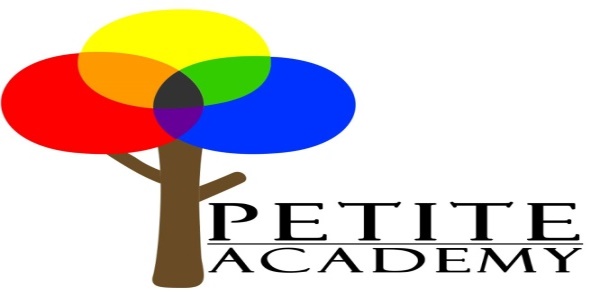 Child Care AgreementChild’s Name:FirstM.ILastParent/ Guardian Name:FirstM.ILastParent/ Guardian Name:Days of CareMondayTuesdayWednesdayThursdayFridayArrival TimeDeparture TimeMonthly Fee: $ __________ Payment Due on the 1st / DSHS Co Pay Per Month $___________Other Fees: Registration Annual Fee: $100 per year / Late Fee: $1 per Minute after 6pm Source of Payment:  Parent   or   Other Source (Specify): Parent or Guardian Signature                               Date:Parent or Guardian Signature                       Date:Licensee Signature:                                             Date:Date Child Entered CareDate Child Left CareChild’s First NameChild’s Last NameChild’s Middle InitialBirthdateChild’s Parent/Guardian Name10 Digit Home Phone #10 Digit Work Phone #10 Digit Cell Phone #Street AddressCityStateZip CodeChild’s Parent/Guardian Name10 Digit Home Phone #10 Digit Work Phone #10 Digit Cell Phone #Street AddressCityStateZip CodeFull Name:Full Name:Full Name:Relationship:Address:Address:Address:  City/State/Zip:Phone: Phone: Phone: Full Name:Full Name:Full Name:Relationship:Address:Address:Address:  City/State/ZipPhone:         Phone:         Full Name:Relationship:Address:City/State/Zip:Phone:Full Name:	Address:City/State:Zip:10 Digit Phone Number:Full Name:Address:City/State:Zip:10 Digit Phone Number:Full Name:Address:City/State:Zip: 10 Digit Phone Number:Name:Reason:Name:Reason:Child’s Heath Care Provider:Address:City/State:Zip Code:10 Digit Telephone Number:Last Physical:Last Tetanus Immunization:Other Important Information:Special Health Problems:Yes or NoIf Yes Specify:Allergies Food/Drugs:Yes or NoIf Yes Specify:Regular Medications:Yes or NoIf Yes Specify:Child’s Dental InformationChild’s Dental InformationChild’s Dental InformationChild’s Dentist: Dentist Name:Address:City/State:Zip Code:10 Digit Telephone Number:Child’s Medical Insurance CoverageChild’s Medical Insurance CoverageChild’s Medical Insurance CoverageInsurance Company Name:Member/Policy Holder Name:Policy Number:Signature:Date:Parent Name:Parent Signature:Date:Childs NameFirst MiddleLastOn field tripsTo and from schoolTo obtain medical careOn occasional errandsOther (specify below):Take my child on walksTake my child on public transportationTake my child swimmingTake photographs of my childGive my telephone number and address to other parentsOther (specify below):Parent Guardian Signature:Date:Parent Guardian Signature:Date:Parent Guardian Name:Date Signed: